INDICAÇÃO N.º 1266/2018Ementa: substituir placas de denominação de logradouro público da Rua Júlia Ostanelli Favrim.Exmo. Senhor Presidente.Justificativa:Considerando o estado de conservação das placas de denominação de logradouro público que se encontram totalmente apagadas e enferrujadas, a Vereadora Mônica Morandi requer nos termos do art. 127 do regimento interno, que seja encaminhada ao Exmo. Prefeito Municipal a seguinte indicação:	Que seja realizada a substituição das placas de denominação de logradouro público da Rua Julia Ostanelli Favrim, no Bairro Estância Recreativa San Fernando.Valinhos, 20 de abril de 2018.        __________________________                    Mônica Morandi		           VereadoraFotos anexas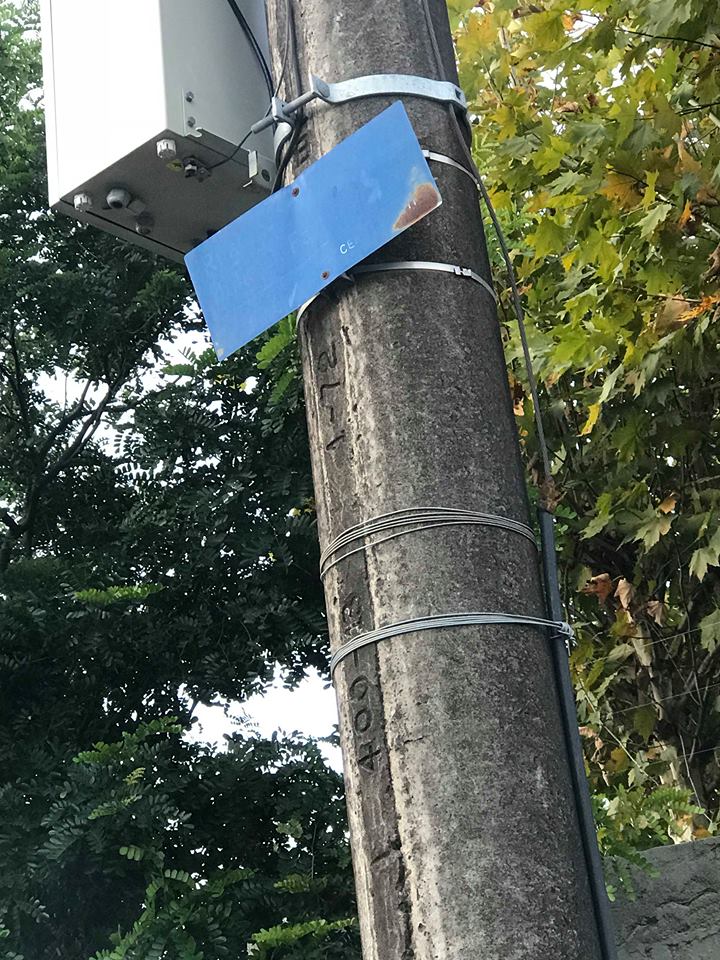 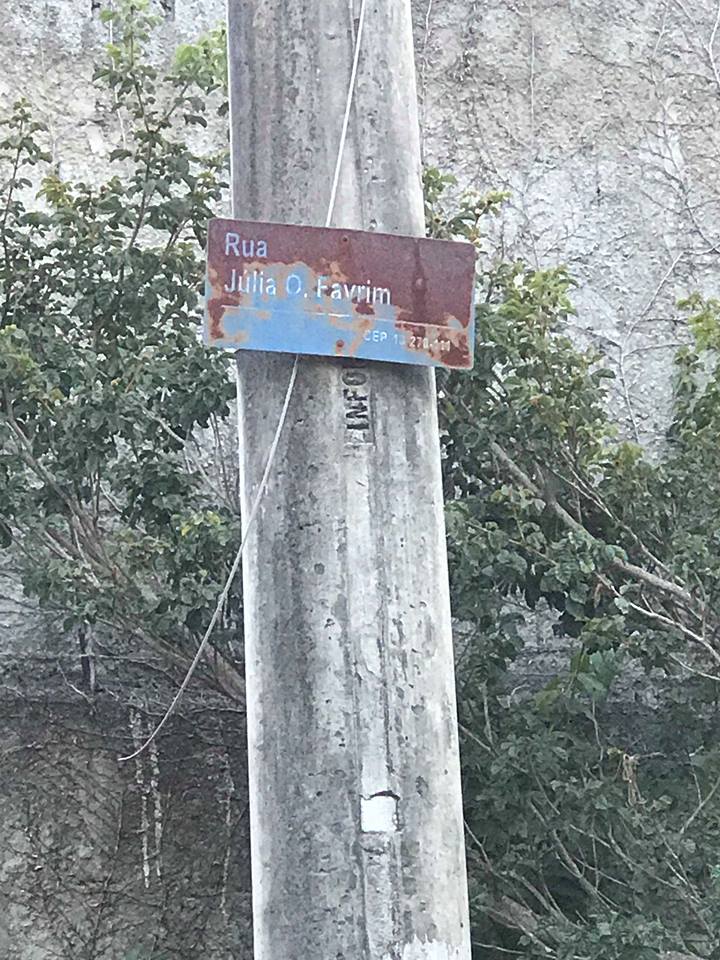 